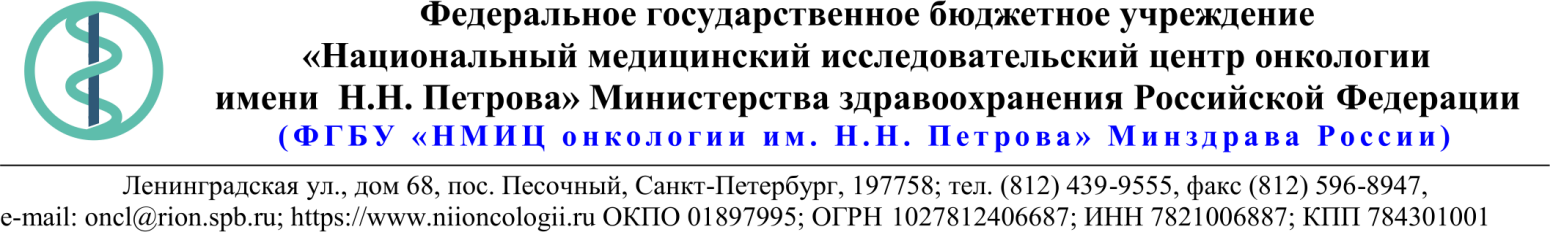 18.Описание объекта закупки27.05.2020 № 05-07/538Ссылка на данный номер обязательна!Запрос о предоставлении ценовой информациидля нужд ФГБУ «НМИЦ онкологии им. Н.Н. Петрова» Минздрава РоссииСтруктура цены (расходы, включенные в цену товара/работы/услуги) должна включать в себя:1)	стоимость товара/работы/услуги; 2)	стоимость упаковки товара;3)	стоимость транспортировки товара от склада поставщика до склада покупателя, включающая в себя все сопутствующие расходы, а также погрузочно-разгрузочные работы;4)	расходы поставщика на уплату таможенных сборов, налоговых и иных обязательных платежей, обязанность по внесению которых установлена российским законодательством;5)  все иные прямые и косвенные накладные расходы поставщика/подрядчика/исполнителя, связанные с поставкой товара/выполнением работ/оказанием услуг и необходимые для надлежащего выполнения обязательств.Сведения о товаре/работе/услуге: содержатся в Приложении.Просим всех заинтересованных лиц представить свои коммерческие предложения (далее - КП) о цене поставки товара/выполнения работы/оказания услуги с использованием прилагаемой формы описания  товара/работы/услуги и направлять их в форме электронного документа, подписанного квалифицированной электронной цифровой подписью (электронная цифровая подпись должна быть открепленной, в формате “sig”) по следующему адресу: 4399541@niioncologii.ru.Информируем, что направленные предложения не будут рассматриваться в качестве заявки на участие в закупке и не дают в дальнейшем каких-либо преимуществ для лиц, подавших указанные предложения.Настоящий запрос не является извещением о проведении закупки, офертой или публичной офертой и не влечет возникновения каких-либо обязательств заказчика.Из ответа на запрос должны однозначно определяться цена единицы товара/работы/услуги и общая цена контракта на условиях, указанных в запросе, срок действия предлагаемой цены.КП оформляется на официальном бланке (при наличии), должно содержать реквизиты организации (официальное наименование, ИНН, КПП - обязательно), и должно содержать ссылку на дату и номер запроса о предоставлении ценовой информации. КП должно содержать актуальные на момент запроса цены товара (работ, услуг), технические характеристики и прочие данные, в том числе условия поставки и оплаты, полностью соответствующие указанным в запросе о предоставлении ценовой информации;1.Наименование ЗаказчикаФГБУ "НМИЦ онкологии им. Н.Н. Петрова" Минздрава России2.Наименование объекта закупкиПоставка реагентов, реактивов и расходных материалов для научной лаборатории субклеточных технологий с группой онкоэндокринологии3.Коды ОКПД2 / КТРУ20.594.Место исполнения обязательств (адрес поставки, оказания услуг, выполнения работ)197758, Россия, г. Санкт- Петербург, п. Песочный, ул. Ленинградская, дом 685.АвансированиеНе предусмотрено6.Срок окончания действия договора (контракта)23.12.20207.Установление сроков исполнения обязательств контрагентомУстановление сроков исполнения обязательств контрагентом7.1Срок начала исполнения обязательств контрагентом:С момента заключения Контракта7.2Срок окончания исполнения обязательств контрагентом30.11.20207.3Периодичность выполнения работ, оказания услуг либо количество партий поставляемого товаров: (обязательства контрагента)Поставка осуществляется партиями, по заявкам, в течение 90 (девяноста) календарных дней. Последняя дата подачи заявки 31.08.2020. Максимальное количество партий 10.8.ОплатаВ течение 30 (тридцати) календарных дней с момента подписания Покупателем универсального передаточного документа (УПД).9.Документы, которые должны быть представлены поставщиком (подрядчиком, исполнителем) вместе с товаром (результатом выполненной работы, оказанной услуги)Сертификаты, деклларации соответствия. 10.Специальное право, которое должно быть у участника закупки и (или) поставщика (подрядчика, исполнителя) (наличие лицензии, членство в саморегулируемой организации и т.п.)Не предусмотрено11.Дополнительные требования к участникам закупки (при наличии таких требований) и обоснование этих требованийНе предусмотрено12.Срок действия гарантии качества товара (работы, услуги) после приемки ЗаказчикомОстаточный срок годности на момент поставки не менее 60%13.Размер обеспечения гарантийных обязательств (до 10% НМЦК)Не предусмотрено14.Предоставляемые участникам закупки преимущества в соответствии со статьями 28 и 29 Закона № 44-ФЗНе предусмотрено15.Запреты, ограничения допуска, условия допуска (преференции) иностранных товаровПриказ Минфина России от 04.06.2018 N 126н (ред. от 14.10.2019)16.Страна происхождения (указывается участником в заявке, коммерческом предложении)Указывается в пункте 1817.Количество и единица измерения объекта закупкиУказаны в пункте 18№Наименование ТовараТехнические характеристикиОКПД2Ед. изм.Кол-воСтрана происхожденияНДС %Цена за ед.Товара сНДС (руб.)Сумма сНДС (руб.)1Реагент ДекстранСфера применения - стабилизирующий объём регент.Источник происхождения - Leuconostoc spp.Молекулярный вес в диапазоне 450,000 - 650,000 кД.Вес упаковки - не менее 50 грамм.Поглощение, ед. не менее 0,05 при 375 нм 10%-ого водного раствора.Условия хранения: комнатная температура.20.59.52.190шт12Реагент HEPES натриевая сольСфера применения - компонент буферных растворовЧистота - не менее 99,5 %.Вес упаковки - не менее 25 грамм.Функциональный диапазон pH, ед. - в диапазоне 6,8 - 8,2.Показатель рКа при 25°C – 7,5    Молекулярный вес - 260,3 кД.Условия хранения: комнатная температура.20.59.52.190шт13Реагент фермент экзонуклеаза фага лямбдаСфера применения - ПЦР-клонирование.Количество, единиц активности – не менее 1000.Концентрация - не менее 10 е.а./мкл.Наличие реакционного буфера 1 мл.Условия хранения: при -20°C.20.59.52.190шт34Набор для определения концентрации ДНК1-200 нг.Должна быть совместимость с флюорометром Qubit® имеющимся у Заказчика.Количество реакций - не менее 100.Линейный рабочий диапазон 1-200 нг.Тип образца -	оцДНК.Условия хранения: комнатная температура.20.59.52.190шт15Набор для определения концентрации ДНК0,2-100 нг.Должна быть совместимость с флюорометром Qubit® имеющимся у Заказчика.Количество реакций -	не менее 500.Линейный рабочий диапазон 0,2-100 нг.Тип образца – дцДНК.Условия хранения: комнатная температура.20.59.52.190набор16Реагент КазеинСфера применения - блокирующий агент в иммунохимии.Класс чистоты – Биореагент.Вес упаковки -	не менее 500 грамм.Источник происхождения - Молоко КРС.Должна быть совместимость с культурами клеток насекомых. Условия хранения: комнатная температура.20.59.52.190шт17Реагент тРНКСфера применения - восстановление НК в процессе их выделения.Количество не менее - 500 мкл.Концентрация не менее - 10 мг/мл.Источник происхождения - пивные дрожжи.Наличие реакционного буфера 1 мл.Условия хранения: при -20°C.20.59.52.190шт1